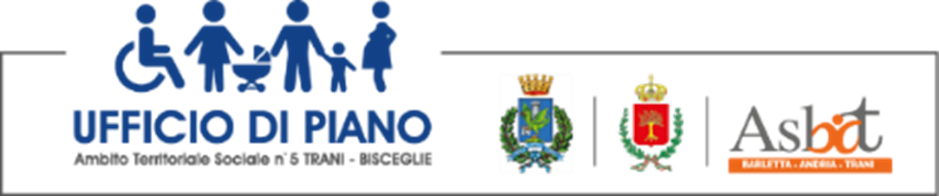 Allegato A/1									Domanda di ammissioneSpett.le Comune di TraniUfficio di PianoAmbito Territoriale Sociale n. 5TRANI - BISCEGLIEOggetto: PROCEDURA APERTA TELEMATICA EX ART. 60 DEL D.LGS. N. 50/2016 PER L’AFFIDAMENTO DELL’ACCORDO QUADRO RELATIVO AL SERVIZIO DI ASSISTENZA EDUCATIVA SPECIALISTICA PER L’AUTONOMIA E LA COMUNICAZIONE RIVOLTO AGLI ALUNNI DISABILI DELLE SCUOLE DELL’INFANZIA, PRIMARIE E SECONDARIE DI PRIMO GRADO DI TRANI E BISCEGLIE ai sensi dell’art. 92 lett. A) R.R. 4/2007.Istanza di ammissione alla gara e connessa dichiarazioneIl sottoscritto ………………………………………………………………………………….….………..…….………nato a ………………………......... il ........……... nella qualità di ..…………..............…............................ C.F……………………………… della Società: ……………………………………………….………………..…...............................................codice fiscale ....................………..…….............., partita I.V.A. .....................….......………...................., tel…………………………………………………………………….. mail:…………………………………………… PEC:………………………………………………….CHIEDEDi partecipare alla gara in epigrafe:come impresa singola.Oppure come capogruppo di un’associazione temporanea o di un consorzio o di un GEIE di tipo orizzontale verticale misto già costituito fra le seguenti imprese:…………………………………………………………………………………………………..………………………………………………………………………………………………………………………………………………………………………...…………………..Oppure come capogruppo di un’associazione temporanea o di un consorzio o di un GEIE di tipo orizzontale verticale misto  da costituirsi fra le seguenti imprese:…………………………………………………………………………………………………..……………………………………………………………………………………………………………………………………………………………………………………………..Oppure   come mandante  di una associazione temporanea o di un consorzio o di un GEIE di tipo orizzontale verticale misto già costituito fra le imprese:…………………………………………………………………………………………………..…………………………………………………………………………………………………………………………………………………………………………………...………..Oppure   come mandante  di una associazione temporanea o di un consorzio o di un GEIE di tipo orizzontale verticale misto da costituirsi fra le seguenti imprese:…………………………………………………………………………………………………..……………………………………………………………………………………………………………………………………………………………………………………………..Oppure   come impresa aderente al contratto di rete ai sensi dell’art. 45, comma 2, lettera f) del D.lgs 50/2016consapevole delle sanzioni penali previste dall’art. 76 del D.P.R. 28/12/2000 n. 445 per le ipotesi di falsità in atti e dichiarazioni mendaci ivi indicate nonché delle conseguenze amministrative di decadenza dai benefici eventualmente conseguiti in seguito al provvedimento emanato.DICHIARA- di essere in possesso dei requisiti previsti dagli artt. 6 e 7 del disciplinare di gara, e specificatamente:1) Iscrizione nel registro delle imprese presso la Camera di Commercio, Industria, Artigianato e Agricoltura oppure nel registro delle commissioni provinciali per l'artigianato (se chi esercita l'impresa è italiano o straniero di Stato membro residente in Italia) o in uno dei registri professionali o commerciali di cui all'allegato XVI del D.Lgs. 50/2016 (se chi esercita l'impresa è cittadino di altro Stato membro non residente in Italia) con fini statutari ed attività prevalenti congruenti con le attività oggetto dell’appalto;2) (se ne ricorre l’ipotesi) di essere iscritto all’Albo delle società cooperative di ……………….. al n. …………….;3) di avere conseguito un fatturato globale minimo conseguito negli ultimi tre esercizi antecedenti la data di pubblicazione del bando di gara, complessivamente pari a € ……………. per l’intero triennio;4) di avere conseguito fatturato specifico di assistenza rivolte a persone con disabilità pari a € ……………… conseguito negli ultimi tre esercizi antecedenti la data di pubblicazione del bando di gara;5) di aver svolto, con regolarità ed efficienza, servizi di assistenza rivolte a persone con disabilità, nel triennio antecedente la data di pubblicazione del bando di gara, come di seguito specificato:- di non incorrere nelle cause di esclusione di cui all’art. 80, comma 1 lett. b-bis; comma 5 lett. b; c; c-bis; c-ter; c-quater; f-bis e f-ter del Codice;-che l’Impresa:- ha la seguente forma giuridica ……………………………………………………………………………………- è iscritta al n. …………………………………del REA- è iscritta al n. …………………………………del Registro delle Impresenella sezione ………………………………………….Presso la Camera di Commercio Industria e Artigianato di …………………….…………………………….- ha il seguente oggetto sociale: …..……………………………………………………………………………...…………………………………………………………………………………………………………………………ed esercita le seguenti attività: ………………………………………………………………………………………………………………………………………………………………………………………………………………- che l’Impresa ha sede legale in:  …………………………………………………………………Via …………………………………………………………………………n. …………………………………..…………………………………………………………………………………………………….- che l’Impresa ha i seguenti recapiti:telefono: …………………………………………  mail:…………………………………………………pec: ………………………………………………- che i dati identificativi dei soggetti di cui all’art. 80, comma 3, del Codice sono:(soggetti che devono essere indicati)- per le imprese individuali: titolare e direttore tecnico;- per le società in nome collettivo: soci e direttore tecnico;- per le società in accomandita semplice: soci accomandatari e direttore tecnico;- per ogni altro tipo di società o consorzio:membri del consiglio di amministrazione cui sia stata conferita la legale rappresentanza, ivi compresi institori e procuratori generali;membri degli organi con poteri di direzione o di vigilanza;soggetti muniti di poteri di rappresentanza, di direzione o di controllo;direttore tecnico;socio unico persona fisica, ovvero socio di maggioranza in caso di società con un numero di soci pari o inferiore a quattro (nel caso in cui siano presenti due soli soci, ciascuno in possesso del 50% della partecipazione azionaria, devono essere indicati entrambi i soci);(Si fa presente che in relazione ai soggetti sopra specificati vanno rese le dichiarazioni sui motivi di esclusione di cui alla parte III del DGUE)      che nell’anno antecedente la data di pubblicazione del bando di gara non vi sono stati soggetti di cui all’art. 80 comma 3 del Codice cessati dalle cariche;(Oppure)       che i soggetti cessati dalle cariche suindicate nell’anno antecedente la data di pubblicazione del bando sono:(Si fa presente che in relazione ai soggetti cessati nell’anno antecedente la pubblicazione del bando di gara vanno rese le dichiarazioni sui motivi di esclusione di cui alla parte III del DGUE)      che nei confronti dei soggetti cessati dalla carica nell’anno antecedente la pubblicazione del bando sono state emesse le seguenti condanne penali contemplate dall’art. 80, comma 1 del D.Lgs. 50/2016:………………………………………………………………………………………………………………. e che comunque la società ha adottato le seguenti misure di dissociazione: …………………….(Oppure)       che nei confronti dei soggetti cessati dalla carica nell’anno antecedente la pubblicazione del bando non sono state emesse condanne penali contemplate dall’art. 80, comma 1 del D.Lgs. 50/2016;- dichiara, ad integrazione di quanto indicato nella parte  III, sez. C, lett. d) del DGUE, i seguenti  estremi del provvedimento di ammissione al concordato e del provvedimento di autorizzazione a partecipare alle gare ………… rilasciati dal Tribunale di  ……………… nonché dichiara di non partecipare alla gara quale mandataria di un raggruppamento temporaneo di imprese e che le altre imprese aderenti al raggruppamento non sono assoggettate ad una procedura concorsuale ai sensi dell’art. 186  bis, comma 6 del R.D. 16 marzo 1942, n. 267- che non sussiste la causa interdittiva di cui all’art. 35 del d.l. n. 90/2014 per essere società o ente estero, per il quale, in virtù della legislazione dello Stato in cui ha sede, non è possibile l’identificazione dei soggetti che detengono quote di proprietà del capitale o comunque il controllo oppure che nei propri confronti sono stati osservati gli obblighi di adeguata verifica del titolare effettivo della società o dell’ente in conformità alle disposizioni del decreto legislativo 21 novembre 2007, n. 231;- che non sussiste la causa interdittiva di cui all’art. 53, comma 16-ter, del d.lgs. del 2001 n. 165 per aver concluso contratti di lavoro subordinato o autonomo o conferito incarichi ai soggetti di cui al citato art. 53 comma 16-ter (ex dipendenti di pubbliche amministrazioni che, negli ultimi tre anni di servizio, hanno esercitato poteri autoritativi o negoziali per conto delle medesime amministrazioni nei confronti dell’impresa concorrente destinataria dell’attività della pubblica amministrazione svolta attraverso i medesimi poteri) per il triennio successivo alla cessazione  del rapporto di pubblico impiego;- di essere consapevole che l’amministrazione, in ottemperanza alle prescrizioni di cui al D.Lgs. n. 33/2013 in materia di obblighi di pubblicazione concernenti i provvedimenti amministrativi, pubblica sul proprio sito web, in un'apposita sezione denominata ”Amministrazione Trasparente”, liberamente consultabile da tutti i cittadini, tutte le informazioni relative alle procedure di scelta del contraente per l’affidamento di lavori, servizi e forniture, anche con riferimento alla modalità di selezione prescelta ai sensi del Codice dei contratti pubblici di cui al D.Lgs. n. 50/2016.- che ai fini della verifica del rispetto della normativa della legge n. 68/99, l’ufficio Provinciale del Lavoro competente ha sede a……………., via……………cap……………….., pec ……………………….tel……………codice società………………………….- che l’Impresa/società è in possesso dei seguenti requisiti idonei alla riduzione della garanzia provvisoria (si veda l’art. 93, comma 7 del D.Lgs. 50/2016): …………………………………………………………………..INFINE DICHIARA- di impegnarsi a mantenere valida e vincolante la propria offerta per 180 giorni consecutivi a decorrere dalla scadenza del termine per la presentazione delle offerte;- di accettare, senza condizione o riserva alcuna tutte le norme e disposizioni contenute nella documentazione di gara; - di aver tenuto conto, nel predisporre l’offerta, degli obblighi relativi alle norme in materia di sicurezza sul lavoro ricomprese anche quelle tese a prevenire, contenere e mitigare la diffusione di malattia infettiva diffusiva da COVID – 19, comprese la fornitura di dispositivi di protezione individuale (DPI), nel rispetto delle vigenti norme nazionali e regionali di sorveglianza sanitaria.- di avere la perfetta conoscenza delle norme generali e particolari che regolano l'appalto oltre che di tutti gli obblighi derivanti dalle prescrizioni degli atti di gara, di tutte le condizioni locali, nonché delle circostanze generali e particolari che possono avere influito sulla determinazione dei prezzi e sulla quantificazione dell'offerta presentata;-di accettare, senza condizione o riserva alcuna tutte le norme e disposizioni contenute nella documentazione di gara di cui alle premesse del presente disciplinare di gara;- che le parti di appalto che intende subappaltare, con il limite del …….% dell’importo complessivo del contratto sono le seguenti:……………………….- di ritenere remunerativa l’offerta economica presentata giacché per la sua formulazione ha preso atto e tenuto conto:delle condizioni contrattuali e degli oneri, compresi quelli eventuali relativi in materia di sicurezza, di assicurazione, di condizioni di lavoro e di previdenza e assistenza in vigore nel luogo dove devono essere svolti i servizi;di tutte le circostanze generali, particolari e locali, nessuna esclusa ed eccettuata, che possono avere influito o influire sia sulla prestazione dell’appalto, sia sulla determinazione della propria offerta.      di impegnarsi ad uniformarsi, in caso di aggiudicazione, alla disciplina di cui agli articoli 17, comma 2 e 53, comma 3 del DPR 633/1972 e a comunicare alla stazione appaltante la nomina del proprio rappresentante fiscale, nelle forme di legge (per operatori economici non residenti e privi di stabile organizzazione in Italia);- di rendersi disponibile ad avviare anche prima della sottoscrizione del contratto e sotto riserva di legge, l’espletamento del presente appalto;- di essere consapevole che, nel caso di accertamento della non veridicità delle dichiarazioni rese con la presente il concorrente verrà esclusa dalla procedura o, se risultata aggiudicataria, decadrà dall’aggiudicazione della medesima;- di non aver presentato nella procedura di gara in corso e negli affidamenti di subappalti documentazione o dichiarazioni non veritiere;- di non essere iscritto nel casellario informatico tenuto dall'Osservatorio dell'ANAC per aver presentato false dichiarazioni o falsa documentazione nelle procedure di gara e negli affidamenti di subappalti;- di essere oppure (cancellare la parte di non interesse) di non essere una micro, piccola o media impresa, come definita dall'articolo 2 dell'allegato alla Raccomandazione della Commissione europea 2003/361/CE del 6 maggio 2003 (G.U.U.E. n. L124 del 20 maggio 2003);- di non aver presentato nella procedura di gara in corso e negli affidamenti di subappalti documentazione o dichiarazioni non veritiere;- di non aver reso false comunicazioni sociali di cui agli articoli 2621 e 2622 del codice civile;- di non essersi reso colpevole di gravi illeciti professionali, tali da rendere dubbia la sua integrità o affidabilità;- di non aver tentato di influenzare indebitamente il processo decisionale della stazione appaltante o di ottenere informazioni riservate a fini di proprio vantaggio - di non aver fornito, anche per negligenza, informazioni false o fuorvianti suscettibili di influenzare le decisioni sull’esclusione, la selezione o l’aggiudicazione;- di non aver omesso le informazioni dovute ai fini del corretto svolgimento della procedura di selezione;- di non aver commesso significative o persistenti carenze nell’esecuzione di un precedente contratto di appalto che ne hanno causato la risoluzione per inadempimento ovvero la condanna al risarcimento del danno o altre sanzioni comparabili;- di adempiere, in caso di aggiudicazione, gli obblighi di tracciabilità dei flussi finanziari  ai sensi della Legge 13 agosto 2010 n. 136 ;- di impegnarsi, in caso di aggiudicazione, a rimborsare alla Stazione appaltante, entro il termine di sessanta giorni dall’aggiudicazione, le spese relative alla pubblicazione del bando e dell’avviso sui risultati della procedura di affidamento, ai sensi dell’art. 216, comma 11 del Codice e del d.m. 2 dicembre 2016 (GU 25.1.2017 n. 20), oltre a quelle sostenute dalla Stazione appaltante per l’incentivo di cui all’art. 113, comma 2 del D.Lgs. n. 50/2016, per il contributo Anac e per il Supporto al Responsabile del Procedimento, nei limiti di quanto previsto nella relazione tecnica economica di progetto e di essere consapevole, che in caso di inottemperanza, tale importo verrà detratto dal primo corrispettivo spettante all’Appaltatore;- di essere a conoscenza che la Stazione appaltante si riserva di procedere d’ufficio a verifiche anche a campione in ordine alla veridicità della dichiarazione;- di impegnarsi, compatibilmente con la propria organizzazione d’impresa, al riassorbimento prioritario del personale già impiegato presso l’attuale gestore;- di essere edotto degli obblighi derivanti dal Codice di comportamento adottato dalla stazione appaltante con deliberazione di G.C.n. 6 del 28/01/2016 reperibile sul sito internet: http://www.comune.trani.bt.it/-Amministrazione Trasparente e si impegna, in caso di aggiudicazione, ad osservare e a far osservare ai propri dipendenti e collaboratori, per quanto applicabile, il suddetto codice, pena la risoluzione del contratto;- attesta di essere informato, ai sensi e per gli effetti dell’articolo 13 del decreto legislativo 30 giugno 2003, n. 196, che i dati personali raccolti saranno trattati, anche con strumenti informatici, esclusivamente nell’ambito della presente gara, nonché dell’esistenza dei diritti di cui all’articolo 7 del medesimo decreto legislativo;- con riferimento al diritto di accesso agli atti da parte dei concorrenti rende la seguente dichiarazione (selezionare la casella corrispondente al caso ricorrente):     di autorizzare amministrazione a rilasciare copia di tutta la documentazione presentata per la partecipazione alla gara qualora un concorrente voglia esercitare il diritto di accesso di cui all’art. 53 del D.Lgs. 50/2018;(Oppure)      di non autorizzare l’esercizio del diritto di accesso di cui all’art. 53 del D.Lgs. 50/2018 relativamente alle parti dell’offerta tecnica come espressamente specificate in apposita dichiarazione resa insieme all’offerta, in quanto coperte da Know how industriale.Data........................Firmato digitalmenteil legale rappresentante………………………………………………….N.B.Il presente documento deve essere reso e firmato dai legali rappresentanti di ciascuna impresa facente parte l’associazione temporanea ovvero da ciascuna impresa consorziata.Nel caso in cui l’associazione temporanea di imprese ovvero il consorzio sia già costituito, il presente documento può essere firmato soltanto dal legale rappresentante dell’impresa qualificata capogruppo ovvero dal legale rappresentante del consorzio, e deve essere allegato l’atto costitutivo in originale o copia autentica.Per i soggetti diversi dalle imprese sostituire con una dichiarazione relativa a tutti i dati del concorrente.Nel caso di consorzio di cooperative e imprese artigiane o di consorzio stabile di cui all’art. 45, comma 2 lett. b) e c) del Codice, il consorzio indica il consorziato per il quale concorre alla gara; qualora il consorzio non indichi per quale/i consorziato/i concorre, si intende che lo stesso partecipa in nome e per conto proprio. Nel caso di aggregazioni di imprese aderenti al contratto di rete:- a. se la rete è dotata di un organo comune con potere di rappresentanza e con soggettività giuridica, ai sensi dell’art. 3, comma 4-quater, del d.l. 10 febbraio 2009, n. 5, il presente documento deve essere sottoscritto dal legale rappresentante/procuratore del solo operatore economico che riveste la funzione di organo comune;- b. se la rete è dotata di un organo comune con potere di rappresentanza ma è priva di soggettività giuridica, ai sensi dell’art. 3, comma 4-quater, del d.l. 10 febbraio 2009, n. 5, il presente documento deve essere sottoscritto dal legale rappresentante/procuratore dell’impresa che riveste le funzioni di organo comune nonché da ognuna delle imprese aderenti al contratto di rete che partecipano alla gara;- c. se la rete è dotata di un organo comune privo del potere di rappresentanza o se la rete è sprovvista di organo comune, oppure se l’organo comune è privo dei requisiti di qualificazione richiesti per assumere la veste di mandataria, il presente documento deve essere sottoscritto dal legale rappresentante dell’impresa aderente alla rete che riveste la qualifica di mandataria, ovvero, in caso di partecipazione nelle forme del raggruppamento da costituirsi, da ognuna delle imprese aderenti al contratto di rete che partecipa alla gara. Nel caso di consorzio di cooperative e imprese artigiane o di consorzio stabile di cui all’art. 45, comma 2 lett. b) e c) del Codice, il presente documento deve essere sottoscritto dal consorzio medesimo.Inoltre: Le caselle non barrate verranno considerate come dichiarazioni non effettuate.Nel caso in cui il presente atto sia firmato da un procuratore deve essere allegata copia conforme della procura.DestinatarioOggettoImportoDal …….. al ………..Cognome e nomeLuogo e data di nascitaSocio % proprietàQualifica (legale rappresentante, direttore tecnico, socio, altro)Cognome e nomeLuogo e data di nascitaSocio % proprietàQualifica (legale rappresentante, direttore tecnico, socio, altro)(per i soli operatori economici aventi sede, residenza o domicilio nei paesi inseriti nelle c.d. “black list” di cui al decreto del Ministro delle finanze del 4 maggio 1999 e al decreto del Ministro dell’economia e delle finanze del 21/11/2001)     di essere in possesso dell’autorizzazione in corso di validità rilasciata ai sensi del D.M. 14 dicembre 2010 del Ministero dell’economia e delle finanze e prevista dall'art. 37 del D.L. 3 maggio 2010, n. 78, convertito con legge 30 luglio 2010, n.122, e ne indica gli estremi …….………………….…………………………….(Oppure)       di aver presentato domanda di autorizzazione ai sensi dell'art. 1, comma 3 del D.M. 14 dicembre 2010 del Ministero dell'Economia e delle Finanze, e allega copia conforme dell'istanza di autorizzazione inviata al Ministero;